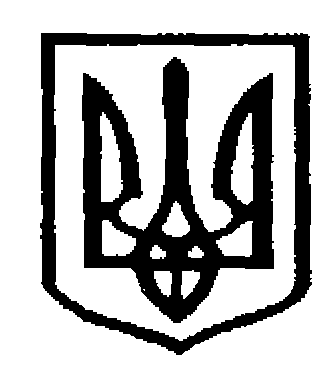 У К Р А Ї Н АЧернівецька міська радаУправління  освітивул. Героїв Майдану, 176, м. Чернівці, 58029 тел./факс (0372) 53-30-87  E-mail: osvitacv@gmail.com  Код ЄДРПОУ №02147345Про забезпеченість підручникамиучнів у закладах загальної середньоїосвіти у 2023/2024 навчальному році          На виконання наказу Міністерства освіти України від 02.12.2013 р. № 1686 «Про затвердження Інструкції про порядок комплектування  та облік  підручників і навчальних посібників у бібліотечних фондах загальноосвітніх, професійно-технічних навчальних закладів та вищих навчальних закладів І-ІІ рівнів акредитації», з метою впорядкування літератури та контролю за бібліотечними фондами закладів освіти, просимо надати інформацію щодо забезпеченості  учнів підручниками у 2023/2024 навчальному році  станом на 01.10.2023 р.        Інформацію необхідно надати до 20.10.2023р. на електронну адресу galiuk.anna@gmail.com у вигляді сканованої копії на бланку закладу освіти за підписом керівника за формою, що додається.Заступник начальника з фінансово-економічних питань управління                                   Денис  КРУГЛЕЦЬКИЙВоробець Г.П. 53-23-62                                                                                                                                                                                                               Додаток                                                                                                                                                                                                            до листа управління освіти                                                                                                                                                                                                        Чернівецької міської ради від 17.10.2023р. №06/01-39/2190Інформаціящодо забезпеченості   учнів підручниками у 2023/2024 навчальному роцістаном на 01.10.2023 року                   Директор                                                 Підпис                                                                                                 П.І.Б.                        М.П. 17.10.2023 № 06/01-39/2190 Керівникам закладів загальної середньої освітиКласиФактична потребана учнівФактична наявність підручників% забезпечення учнів%  забезпечення учителівБібліотечний фондБібліотечний фондБібліотечний фондКласиФактична потребана учнівФактична наявність підручників% забезпечення учнів%  забезпечення учителівхудожня літератураметодична література навчальна література1-і2-і3-і4-і5-і6-і7-і8-і9-і10-і11-і